§1250-G.  Statute of limitationActions arising out of any provision of this chapter must be commenced within 4 years after the cause of action accrues; however, if a person liable under this chapter conceals the cause of action from the knowledge of the person entitled to bring it, the period prior to the discovery of the cause of action by the person so entitled is excluded in determining the time limited for commencement of the action.  If a cause of action accrues during the pendency of any civil, criminal or administrative proceeding against a person brought by the United States or any of its agencies under the antitrust laws, the Federal Trade Commission Act or any other federal Act or the laws of Maine related to antitrust laws or to franchising, that action may be commenced within one year after the final disposition of that civil, criminal or administrative proceeding.  [PL 1997, c. 473, §3 (NEW).]SECTION HISTORYPL 1997, c. 473, §3 (NEW). The State of Maine claims a copyright in its codified statutes. If you intend to republish this material, we require that you include the following disclaimer in your publication:All copyrights and other rights to statutory text are reserved by the State of Maine. The text included in this publication reflects changes made through the First Regular and First Special Session of the 131st Maine Legislature and is current through November 1, 2023
                    . The text is subject to change without notice. It is a version that has not been officially certified by the Secretary of State. Refer to the Maine Revised Statutes Annotated and supplements for certified text.
                The Office of the Revisor of Statutes also requests that you send us one copy of any statutory publication you may produce. Our goal is not to restrict publishing activity, but to keep track of who is publishing what, to identify any needless duplication and to preserve the State's copyright rights.PLEASE NOTE: The Revisor's Office cannot perform research for or provide legal advice or interpretation of Maine law to the public. If you need legal assistance, please contact a qualified attorney.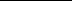 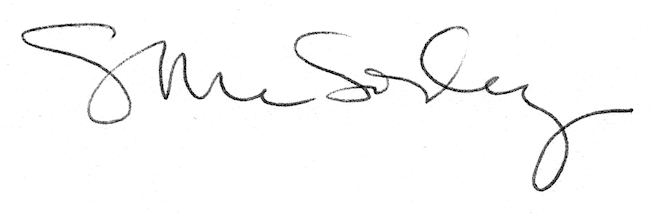 